                                                     FAWAD .CVPERSONAL         INFORMATION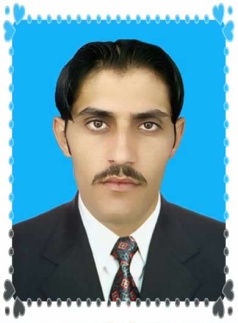 FULL NAME:                FAWAD		COUNTRY       :            PAKISTANRELIGION        :             ISLAME-mail:                        fawad.383635@2freemail.com                       Date of birth      02/03/1994Marital status:              MARRIEDEDUCATION ADN QUALIFICATIONMATRIC                                2010                      BISE MALAKANDINTERMIDEAT:                    2011                       BISE MALAKANDLANGUAGAES1: Pashto:                              Good          Native language2: Urdu:                                 Good          National language3: English:                             Reading, writing and conversation1: SKILL EXPERIEANCE1: 6 MONTHS PLUMBING VERIFIED DIPLOMA HOLDER FROM SKILL DEVELOPMENT COUNCIL PESHAWAR (CERTIFICATE ATTCHED)2:    6MONTHS ELECTRICIAN VERIFIED   DIPLOMA HOLDER FROM SKILL DEVELOPMENT COUNCIL PESHAWAR (CERTIFICATE ATTCHED)2: COMPIUTAR SKILL:1 MS OFFICE 2 INTERNET 3 WINDOWXP 4 WINDOW7: 6 MONTH DIPLOMA FROM CALYPSO SYSTEM PVT REG (CERTIFICATE ATTCHED)